РЕСПУБЛИКА  КРЫМНИЖНЕГОРСКИЙ  СЕЛЬСКИЙ  СОВЕТР Е Ш Е Н И Е  56-й сессии 1-го созыва«25» января  2019 г.                                          № 327                                        пгт. Нижнегорский Об определении уполномоченного органа на выполнениепереданных полномочий по обеспечению жилыми помещениямидетей-сирот, детей, оставшихся без попечения родителей и лициз их числа на территории Нижнегорского сельского поселения Нижнегорского района Республики Крым	Руководствуясь Федеральным законом от 06.10.2003 г. № 131-ФЗ «Об общих принципах организации местного самоуправления в Российской Федерации», Законом Республики Крым от 18.12.2014 г. № 46-ЗРК/2014 «Об обеспечении жилыми помещениями детей-сирот, детей, оставшихся без попечения родителей и лиц из их числа в Республике Крым», Нижнегорский сельский советРЕШИЛ:Определить администрацию Нижнегорского сельского поселения Нижнегорского района Республики Крым уполномоченным органом на выполнение переданных полномочий по формированию списка лиц, подлежащих обеспечению жилыми помещениями в соответствии с Федеральным законом "О дополнительных гарантиях по социальной поддержке детей-сирот и детей, оставшихся без попечения родителей" и Законом Республики Крым  от 18 декабря 2014 г. N 46-ЗРК/2014 "Об обеспечении жилыми помещениями детей-сирот, детей, оставшихся без попечения родителей, и лиц из их числа в Республике Крым".Решение 39-ой сессии 1-го созыва Нижнегорского сельского совета от 29 марта 2017 года № 232 «Об определении уполномоченного органа на выполнение переданных полномочий по обеспечению жилыми помещениями детей-сирот, детей, оставшихся без попечения родителей и лиц из их числа на территории Нижнегорского сельского поселения  Нижнегорского района Республики Крым» признать утратившим силу.Настоящее решение обнародовать на информационных стендах Нижнегорского сельского поселения.Настоящее решение вступает в силу со дня его обнародования.Председатель Нижнегорскогосельского совета                                                                                                                    А.А. Конохов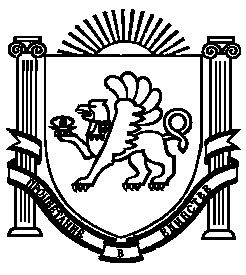 